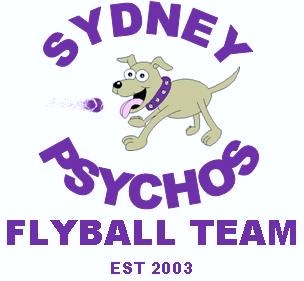 Flyball Goes Psycho 2016Sunday 15th May 2016
CatalogueSponsored by:  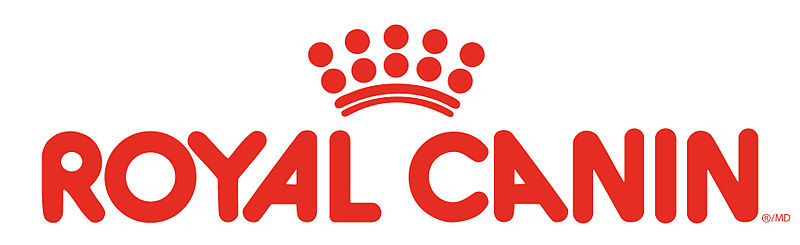 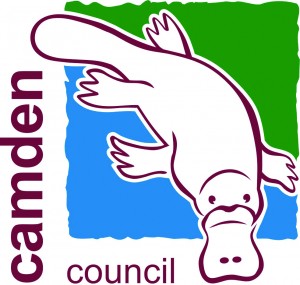 Competition Organiser Ian Ferguson Judges
Robyn Ferguson            Steve PittAFA RepresentativeLes ScottTimekeepersFirst Aid OfficerRita Farrugia, RN, RM, BHScCompetition NoticesAll races will have a 90 second change over period.Team captains are to ensure that information on their team’s time sheet is correct prior to signing off at the end of the competition.In the event of ties on completion of round robins, places will be decided by a count back. All racing will be conducted under the rules and regulations of the Australian Flyball Association. General NoticesCompetition is being held in conjunction with Camden Council's Paws in the Park eventCheck in time is 7:30am.Vetting and measuring commences at 7:40am.Captains Meeting is at 8:00am.Racing begins promptly at 8:30am.All teams are expected to supply stewards throughout the competition.Smoking is prohibited at this event in accordance with the Smoke-Free Environment Act 2000 (NSW) Section 6A - Smoke Free Areas - Outdoor Public Places.The AFA Policy 2 - Dog Behaviour Policy requires members to ensure that their dogs are under control at all times. To meet this requirement, members are to ensure that their dogs are on lead at all times within the vicinity of the competition grounds unless in crates, tethered or in the ring.Lunch break will be 1 hour, subject to change depending on unforseen circumstances such as rain imminent, delay in starting or slow racing. All dog’s faeces are to be disposed of in the appropriate manner.Please keep grounds clean and use bins provided.Lunch Time Training in the RingIn accordance with AFA Policy 7 - Training in the Ring Policy, AFA members wishing to conduct training in the ring at lunch time are to:  Enter their details in the Training in the Ring Booking Form prior to lunch time. This form is located at the timing table. Produce their membership cards to a competition official when registering. Note that there is no minimum age for dogs for lunchtime training, however dogs under 12 months of age may not be run over jumps or train on the box. Ensure that only dogs not entered in the competition are permitted in the ring for lunch time training. Identify on the form whether entire ring or just one lane is required.Note that each reservation is for 5 minutes only. This may be extended subject to numbers.Ensure that the member reserving the ring is present and is responsible for management of and safety in the ring.CateringVarious stalls located on-siteVeterinariansNarellan Animal Hospital 6 Queen Street, Narellan Distance: 5.4 KmPhone: 4648 2450Opening Hours: 8.30am - 4.00pmMedical EmergenciesCamden HospitalMenangle Road CamdenDistance: 1.7 KmPhone: 4634 3000Divisions and TimesRacing FormatRunning OrderRichard MellonShireen PittJustin MurrayTeamSubmitted TimeTime TypeBreakoutDiv 1Thunderdogs 218.537WebN/ADiv 1Sydney Psychos19.764DecN/ADiv 1Thunderdogs 319.791WebN/ADiv 2Scallywag Cannonfire20.100Dec19.100Div 2Jokestars20.124Dec19.124Div 2Belconnen Licorice Bullets20.300Dec19.300Div 2Thunderdogs 420.343Web19.100Div 2Sydney Psychoanalysts20.626Web19.100Div 2Thunderdogs 520.662Web19.100Div 3Sydney Psychos Phantoms21.975Web20.975Div 3Thunderdogs 622.400Dec21.400Div 3Scallywag Hopefuls24.700Dec23.700Div 4Sydneysiders26.252Web25.252Div 4Thunderdogs 727.000Dec26.000Div 4Psycho Killers29.247Web25.252Open (Handicap Format)Crossfire20.000Dec19.000Open (Handicap Format)Star Paw Galaxy21.200Dec20.200Open (Handicap Format)Puddle Jumpers23.200Dec22.200Division 1 3 x round robin6 races per teamBest of 5 heats racesDivision 2 1 x round robin5 races per team5 heat racesDivision 3 3 x round robin6 races per teamBest of 5 heats racesDivision 4 3 x round robin6 races per teamBest of 5 heats racesOpen (Handicap)3 x round robin6 races per teamBest of 5 heats racesRaceDivLeftRight11Thunderdogs 3Thunderdogs 222JokestarsBelconnen Licorice Bullets32PsychoanalystsScallywag Cannonfire42Thunderdogs 4Thunderdogs 554SydneysidersThunderdogs 763Scallywag HopefulsSydney Psychos Phantoms7OpenPuddle JumpersCrossfire81Sydney PsychosThunderdogs 394Psycho KillersThunderdogs 7102Belconnen Licorice BulletsScallywag Cannonfire112PsychoanalystsThunderdogs 4122JokestarsThunderdogs 513OpenStar Paw GalaxyPuddle Jumpers143Thunderdogs 6Scallywag Hopefuls151Thunderdogs 2Sydney Psychos164SydneysidersPsycho Killers172Thunderdogs 5Belconnen Licorice Bullets182JokestarsPsychoanalysts192Scallywag CannonfireThunderdogs 420OpenCrossfireStar Paw Galaxy213Sydney Psychos PhantomsScallywag Hopefuls221Thunderdogs 2Thunderdogs 3234Thunderdogs 7Sydneysiders242Scallywag CannonfireJokestars252Thunderdogs 4Belconnen Licorice Bullets262Thunderdogs 5Psychoanalysts27OpenCrossfirePuddle Jumpers283Sydney Psychos PhantomsThunderdogs 6291Sydney PsychosThunderdogs 2302Belconnen Licorice BulletsPsychoanalysts314Psycho KillersSydneysiders32OpenStar Paw GalaxyCrossfire332Thunderdogs 5Scallywag Cannonfire342Thunderdogs 4Jokestars353Scallywag HopefulsSydney Psychos Phantoms36OpenPuddle JumpersStar Paw Galaxy371Thunderdogs 3Sydney Psychos384Thunderdogs 7Psycho Killers393Thunderdogs 6Sydney Psychos Phantoms40OpenPuddle JumpersCrossfire411Thunderdogs 3Thunderdogs 2424SydneysidersThunderdogs 7433Scallywag HopefulsThunderdogs 644OpenStar Paw GalaxyPuddle Jumpers451Sydney PsychosThunderdogs 3464Psycho KillersSydneysiders473Sydney Psychos PhantomsThunderdogs 648OpenCrossfireStar Paw Galaxy491Thunderdogs 2Sydney Psychos504Thunderdogs 7Psycho Killers513Thunderdogs 6Scallywag Hopefuls